Tutnall & Cobley Parish CouncilTel:	 01527 577833							118 New Road     e-mail: tutnallcobleypc@btinternet.com 					Aston Fieldshttp://www.worcestershire.gov.uk/MyParish				Bromsgrove										Worcestershire										B60 2LDDear Councillor								6 November 2012You are duly required to attend the next Ordinary Meeting of Tutnall & Cobley Parish Council which will be held on Tuesday 13 November 2012 at 7.20 p.m. in the Committee Room of the Community Hall, Tardebigge.Yours sincerely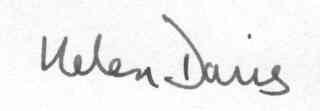 Helen Davies   Clerk & Proper Officer……………………………………………………………………………………………………………………Public Comment:From 7.20 p.m. residents are invited to give their views and questions to the Parish Council on issues in this Agenda or raise issues for future consideration at the discretion of the Chairman, before the start of the Parish Council meeting at 7.30 p.m.  Members of the public may not take part in the Parish Council meeting itself.  This period is not part of the formal meeting; brief notes will beappended to the minutes as an aide memoire.  A G E N D A****************1	To receive apologies and to approve reasons for absence.2	DECLARATION OF INTEREST:           a)   Register of Interests:  Councillors are reminded of the need to update their register of                  interests.            b)  To declare any Disclosable Pecuniary Interests in items on the agenda and their nature.            c)  To declare any Other Disclosable Interests in items on the agenda and their nature.            Councillors who have declared a Disclosable Pecuniary Interest, or an Other Disclosable   Interest, which falls within the terms of paragraph 12(4)(b) of the Code of Conduct, must leave the room for the relevant items.Failure to register or declare a Disclosable Pecuniary Interest may result in the commission of  a criminal  offence.To consider written requests from councillors for the council to grant a dispensation (section 33 of the Localism Act 2011) – written requests to be with the clerk at least four clear days prior to the meeting.3	Minutes:  To consider the approval of the minutes of the meetings of the Council on             9 October 2012 (attached).4          PROGRESS REPORTS FOR INFORMATION:  Items raised for a decision will appear on              the agenda for the next meeting:a)	Clerk:   Attached	b)	Chairman:            c)         District Councillor:             d)         County Councillor:            e)         Footpath Warden:            f)          Tree Warden:              g)         Community Hall Representative:	 h)        Charities Representative:5         CORRESPONDENCE FOR INFORMATION – and will be placed in a folder for Councillors to inspect at the meeting.Bromsgrove District Council: http://moderngovwebpublic.bromsgrove.gov.uk/ for details on:  Planning and Standards Committee Minutes and Agendas.Bromsgrove DC:  Christmas Lights switched on 5.30pm 17 November      Community Carol Service 6.30pm 12 December in the Spadesbourne Suite, Burcot Lane.Bromsgrove DC:  Register of Electors:  you are entitled to a copy of the Register of Electors. If you would like a copy of the register for your relevant Electoral area please advise the clerk who will let you have the appropriate application form.Bromsgrove DC:  Localisation of Council Tax Support: letter dated 16 October enclosed.  Consultation ends on 30 November 2012.  Documents can be viewed onhttp://www.bromsgrove.gov.uk/cms/communications/news/2012/have-your-say-on-council-tax.aspxBromsgrove DC:  from Thursday 3 January 2013, Householder Planning Service will be operating from The Council House, Burcot.  This service will continue to operate on Tuesday 10.00am – 1.00pm and Thursday 1.00pm – 4.00pm. The service remains a free walk-in facility providing informal planning advice to residents.Bromsgrove DC:  website link to view Register of Members’ Disclosable Pecuniary Interests Forms http://www.bromsgrove.gov.uk/cms/council-and-democracy/councillors-and-committees/register-of-interests-parish/tutnall-and-cobley.aspxWorcestershire County Council:  Winter Maintenance Service and Parish Grit Bins: letter dated 10 October 2012 outlining procedures for this year.Worcestershire CC:  Demand faster Broadband today: survey can be completed on www.worcestershire.gov.uk/broadband or paper forms available from the clerk. There are separate forms for residential households and businesses.Finstall Parish Council:  Invitation to their carol service outside Finstall Village Hall on Alcester Road on Friday 21 December at 7.00p.m.  There will be mince pies, teas and coffees as well as locally brewed mulled cider.Came & Company: Parish Council Insurance:  Autumn Parish Matters also at http://www.parishinsurance.co.uk/Western Power Distribution: Invitation to Stakeholder Workshops on their future investment plans – dates have already been emailed.Supported Lodgings Scheme:  Details of a supported lodgings scheme being setup across Worcestershire that will be placing young people leaving care with host families to gain life skills to live independently, and also assisting them with accessing at work, training or further education.  Article will be included in our Christmas newsletter. home2homenw@stbasils.org.uk      PLANNING MATTERS:Applications for Consideration:  12/0801  Weights Farm, Weights Lane:  Two new ponds as great crested newt mitigation.12/0676 Field 4915, Pikes Pool Lane:  Erection of open sided storage unit.Approvals:  Refusals:  None received to date.Planning Matters:  The Proposed Network Rail Infrastructure Ltd (Redditch Branch Enhancement) Order (Application Reference TR040005). Copies of documents are on the Planning Inspectorate’s website http://infrastructure.independent.gov.uk/projects/west-midlands/redditch-branch-enhancement-scheme/  Is being considered by BDC on 5 Nov.Severn Trent Water Ltd – Brockhill STW – new kiosk; consultation details will be emailed.Banner adverts at the junction of  Alcester Road / Hewell Lane:  Hab-a-dash (2012/204ENF) and Tardebigge Pub (2012/0203/ENF) cases closed as activity ceased.12/0829  The Elbows, Hewell Lane:  a ‘no objection’ response was submitted last month.      REINSTATEMENT OF COBLEY HILL WINDPUMP:  Update      CHURCHYARD FOOTPATH:  To consider the proposal that the Parish Council match fund the £250 offered through the County Councillor’s Divisional Fund.  To discuss whether the Council is able to administer the project.        RAILINGS TO THE PLYMOUTH MEMORIAL:  Update      DUSTHOUSE LANE BENCHMARK RESTORATION:  To consider action and costs.      LENGTHSMAN SCHEME:  To consider outstanding issues.      HIGHWAYS MATTERS:  To consider outstanding issues.      BROAD GREEN FLOWER BED:  The letter of thanks and asking when, and what works would be carried out, was not sent as the bed had been replanted.  To consider what    response to send to the Head of Restorative Justice.      NEWSLETTER:   Cost will be £195 for 400 copies.  To agree distribution routes; a copy of last year’s route is enclosed.       CO-OPTION VACANCY:  To confirm the co-option of Ann Wheeler-Vine.      CONSERVATION OFFICER:  To confirm the appointment of Mike Ryan as Conservation  Officer and the re-adoption of the Environmental Committee – terms of reference attached for   information.       TREE PLANTING BY GEOFF WHITEHOUSE:      LODGES OUTSIDE HEWELL:  Reply from the Conservation Officer is enclosed.20	FINANCE:  to consider:     	a)	Bank Balances: as at 31 October 2012   Current Account               £7,386.39 			  		31 December 2011      Deposit Account         £3,797.41					   	                  Total Balance     	 	           £11,183.80		b)	Receipts:  	Co-op Bank:  Interest 5 Oct 2012   	      	             £      0.51	Bromsgrove DC:  precept						 £3,640.00								Total:		 £3,640.51Payments for Approval:    S Skeys:  grass cutting 3 cuts x £42			 £126	 		(to end of Oct one cut remaining)		Lengthsman Scheme @ £11 per hour:T&C:  Sept 16 hrs, Oct 18 hrs 		 £374	Burcot:  Sept 6 hrs, Oct 10 hrs		 £176		£   626.00		The Society of Local Council Clerks					£   110.00							Total		£   736.00Unpresented Cheques:    NoneDraft Budget 2012/13:  enclosed to consider items / costings for next year.j)         Finance Items - Proposed and Seconded:21       COMMENTS FROM MEMBERS:  Each Councillor is requested to use this opportunity to                 report minor matters of information not included elsewhere on the agenda and to raise items                   for future agendas.  Councillors are respectfully reminded that this is not an opportunity for              debate or decision-making.22	PROPOSED MEETING DATES FOR 2013:	8 January	12 February	12 March	9 April	14 May	11 June	9 July	August – no meeting	10 September	8 October	12 November	10 December23	DATE OF NEXT MEETING:  There will be an Ordinary Meeting of the Parish Council to be held in Tardebigge Community Hall at 7.20 pm on Tuesday 11 December 2012.